La Société d’Accélération du Transfert de Technologies-Erganeo a été créée en février 2012 dans le cadre du Programme Investissements d’Avenir par l’alliance du PRES Sorbonne Paris Cité, du PRES Université Paris Est, de l’Université de Cergy-Pontoise, de l’Inserm et du CNRS.Au sein de son périmètre, constitué d’environ 340 unités et 17 000 personnels, Erganeo est le nouvel instrument au service de la valorisation de la recherche publique.En lien permanent avec les établissements et les organismes qui composent son périmètre, son action débute localement avec la détection d’inventions, se poursuit dans l’accompagnement de certains projets en maturation et se termine par un transfert technologique.La description du savoir-faire permet de détailler une expertise détenue par un laboratoire ou un chercheur (c’est-à-dire les résultats de travaux de recherche, une méthodologie optimisée) dans une perspective de valorisation économique. Elle doit intervenir avant toute publication et inclure des informations qui ne seront pas rendues à l’avenir accessibles au public. Ces informations doivent permettre d’apporter un avantage et une connaissance substantielle par rapport aux connaissances des spécialistes du domaine, connaissance substantielle sans laquelle les spécialistes du domaine ne parviendraient pas à réaliser cet avantage.La formalisation du savoir-faire peut se faire par tout moyen, écrit, audio et/ou vidéo.Le ou les contributeurs doivent remplir l’ensemble du questionnaire. Les experts de la SATT et/ou des cellules de valorisation des établissements/organismes sont à votre disposition pour vous fournir l’aide dont vous avez besoin et sont soumis à la confidentialité.Formulaire à renvoyer à :Erganeo37, rue de Lyon75012 Paris, FranceCourriel : connect@erganeo.com Téléphone : 01 44 23 21 50Télécopie : 01 44 23 21 45II.1. DESCRIPTION DETAILLÉE DU SAVOIR-FAIRE (une à trois pages)II.2. CONTEXTE SCIENTIFIQUE ET TECHNOLOGIQUE (une page)II.3. CARACTERE DISTINCTIF DU SAVOIR-FAIRE (une page maximum)II.4. APPLICATIONS PRINCIPALES (une demi à une page)II.5. SCHÉMA DE PRINCIPEIII.1. DIVULGATION DANS LE DOMAINE DU SAVOIR-FAIRE III.2. DIVULGATION DU SAVOIR-FAIRE V.1. TRACABILITÉ DU SAVOIR-FAIREExiste-t-il des cahiers de laboratoire ? oui		 non		Autre, précisez :      V.2. CADRE CONTRACTUEL DU SAVOIR-FAIRESavoir-faire réalisé avec un partenaire académique ou industriel ? oui		 non		 Précisez :      Si oui, précisez les acteurs, le projet et son état d'avancement :      Utilisation de matériel (matériel biologique, échantillons, base de données, matériaux, logiciels, etc.) obtenu de tiers dans le cadre du savoir-faire ? oui		 non		Si oui, précisez :      	Signature d'un accord de transfert de matériel :      Savoir-faire constitué dans un contexte contractuel particulier (ANR, Consortium, etc.) ? oui		 non		 Précisez :      Financement à l'origine du savoir-faire ?Précisez :      VI. 1. CONTRIBUTEURS ET RÉPARTITION DES PARTS CONTRIBUTIVES ENTRE LES CONTRIBUTEURSLister de façon exhaustive et objective tous les contributeurs. Cette liste doit être complète et refléter la réalité de la contribution de chaque contributeur.A la différence de l'auteur ou co-auteur d'une publication scientifique, le contributeur au savoir-faire est toute personne, chercheur, ingénieur, technicien, ayant apporté une contribution intellectuelle directe à la conception et concrétisation de tout ou partie d’un savoir-faire.Les signatures attestent de l'accord entre les contributeurs sur leurs parts respectives. Les informations pour chacun des contributeurs devront être détaillées en fin de document. .VI. 2. LABORATOIRES Indiquer le laboratoire dans lequel le savoir-faire a été fait et faire le signer le directeur de ce laboratoire.Le(s) Directeur(s) d'Unité(s) appose(nt) leur visa formalisant leur information de la déclaration d'invention.* signature obligatoireCommentaires éventuels du(des) Directeur(s) d'Unité(s) :      VI. 3. TITULAIRES Les titulaires sont les employeurs des contributeurs et/ou les cotutelles des laboratoires dans lesquels travaillent les contributeurs.Remplir une fiche par contributeur. Outre les divulgations mentionnées dans ce document, le contributeur déclare ne pas avoir divulgué d’informations sur le savoir-faire (publication, conférence, poster, soutenance de thèse/master/stage/HDR) à des tiers autres que son employeur ou ses mandataires.Date et signature : Formulaire de Savoir FaireFormulaire de Savoir-FaireInformationsTitre du savoir faireContributeur principal interlocuteurLaboratoires impliquésÉtablissement hébergeurDate de constitution du savoir-faireDate de la formalisation du savoir-faireN° de la déclaration de savoir faire (À compléter par Erganeo)Domaine technologique du savoir-faireI. Résumé du savoir-faireCe résumé d’une demi-page décrit l’objet du savoir-faire, les problèmes résolus, les points distinctifs par rapport à ce qui est déjà connu, l’état d’avancement et les applications concrètes de ce savoir-faire.Lister les mots-clés (ou des expressions) principaux (5 à 15) de l’état de l’art de votre domaine technique.Lister les mots-clés (ou des expressions) principaux (5 à 15) de votre invention, et si possible hiérarchiser les par ordre d’originalité (ou d’importance) par rapport à l’état de l’art de votre domaine technique. II. Savoir-FaireObjet du savoir-faire mis en œuvre : joindre tous descriptifs tels que protocoles et détail des résultats obtenusComment ou pour quelles raisons avez-vous constitué ce savoir-faire ?Si le savoir-faire est relatif à une méthode, merci de joindre les protocoles opérationnels à la base de ce savoir-faire (e.g. procédure opératoires standardisées) Etat des connaissances scientifiques & technologiques antérieures, joindre une copie de ces documents (ou à défaut les références).Précisez en quoi votre savoir-faire se différencie des articles, brevets et produits cités dans la partie précédente. Quels avantages ? Quelles caractéristiques techniques ? Le savoir-faire répond-il à un besoin industriel ?Citez les principales applications de ce savoir-faire.Auriez-vous un support dynamique par exemple un support vidéo/audio expliquant simplement votre savoir-faire ?III. DivulgationQu'avez-vous publié dans le domaine du savoir-faire? Joindre la copie des articles/posters les plus pertinents.Avez-vous déposé des brevets dans le domaine du savoir-faire ou un domaine proche ? Indiquer leurs références, les joindre.Lister les publications et communications concernant le savoir-faire qui ont été faites (publication, conférence, poster, soutenance de thèse/master/stage/HDR), les joindre.Avez-vous l'intention de publier  partiellement ou totalement le savoir-faire  ? Précisez le titre, la date prévue, les auteurs, le journal ou le contexte de la communication et joindre les projetsSi vous avez-vous l'intention de publier partiellement sur le savoir-faire, Quelles sont les caractéristiques de votre savoir-faire que vous pensez maintenir secrete (e.g. étapes de procédés…) ? IV. Éléments de contexte V. Contributeurs et employeurs Noms et prénoms des contributeursEmployeursContribution au savoir-fairePart contributive(en %)DateSignature*Total : 100 %Unités de recherche(code, nom du laboratoire)Nom du directeur d’UnitéVISA du directeur de l'Unité *TITULAIRES		Fiche individuelle CONTRIBUTEURCONTRIBUTEURNOM :      Prénom :      Nationalité :      Adresse personnelle :      Situation lors de la réalisation du savoir-faireSituation actuelle (si différente)Employeur :      Statut (DR, CR, Stagiaire...) :      Unité/Laboratoire :      Dates début/fin du contrat de travail :       /      Adresse professionnelle :      Téléphone :      Email :      Employeur :      Statut (DR, CR, Stagiaire...) :      Unité/Laboratoire :      Dates début/fin du contrat de travail :       /      Adresse professionnelle :      Téléphone :      Email :      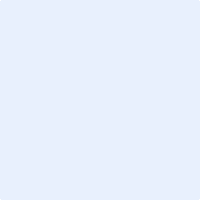 